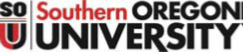 Southern Oregon UniversityGrants & Sponsored ProgramsComputing Services East 235Cash Match FormProposal Number:Project Title:Principal Investigator:Telephone:Source of Cost Share/Matching Funds (show all sources):Table Comments:SourceAmountIndex CodeFunds Guaranteed?Y     NY     NY     NY     NY     N